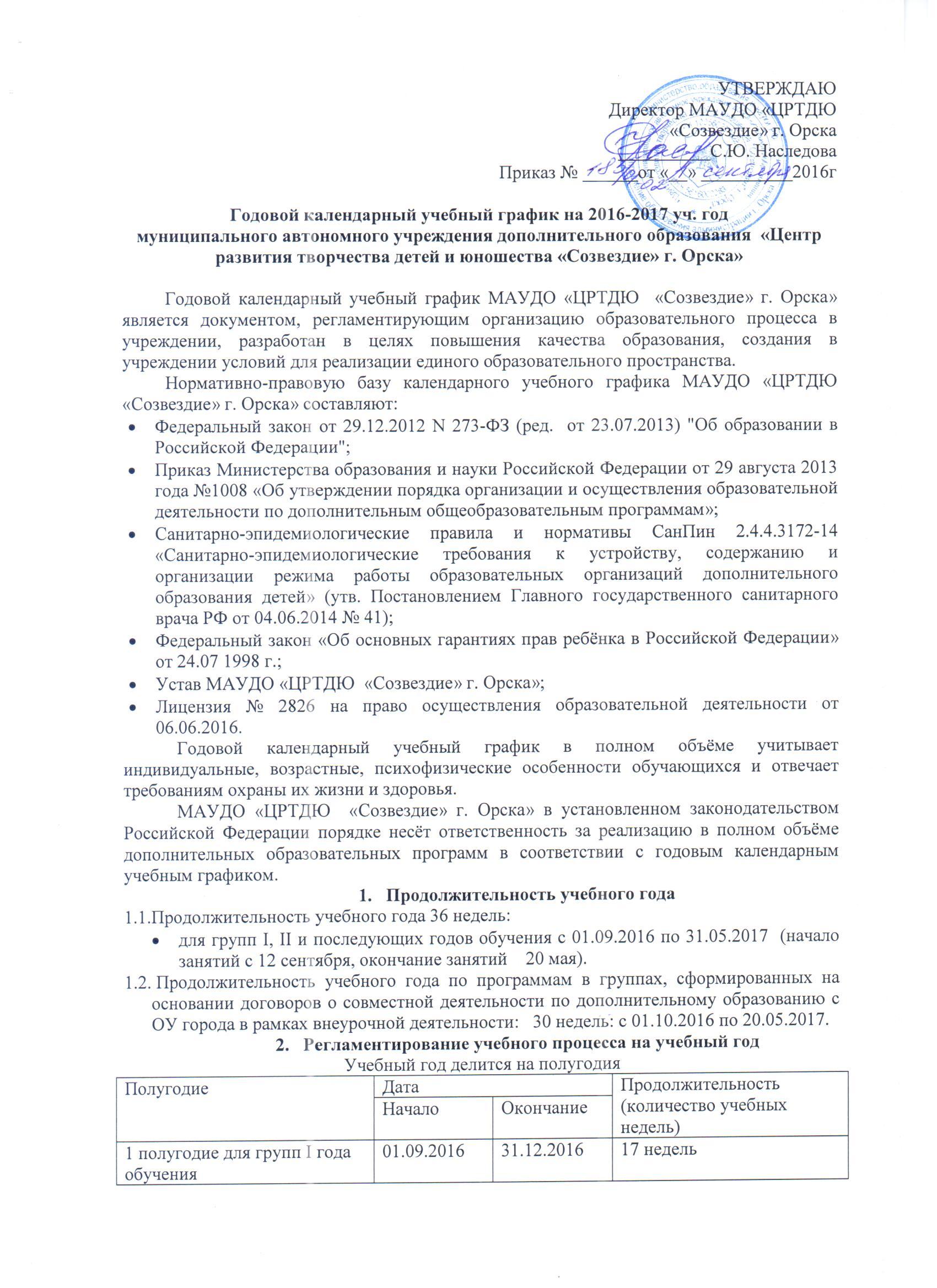 Годовой календарный учебный график на 2016-2017 уч. годмуниципального автономного учреждения дополнительного образования  «Центр развития творчества детей и юношества «Созвездие» г. Орска»Годовой календарный учебный график МАУДО «ЦРТДЮ  «Созвездие» г. Орска» является документом, регламентирующим организацию образовательного процесса в учреждении, разработан в целях повышения качества образования, создания в  учреждении условий для реализации единого образовательного пространства.Нормативно-правовую базу календарного учебного графика МАУДО «ЦРТДЮ  «Созвездие» г. Орска» составляют:Федеральный закон от 29.12.2012 N 273-ФЗ (ред.  от 23.07.2013) "Об образовании в Российской Федерации"; Приказ Министерства образования и науки Российской Федерации от 29 августа 2013 года №1008 «Об утверждении порядка организации и осуществления образовательной деятельности по дополнительным общеобразовательным программам»;Санитарно-эпидемиологические правила и нормативы СанПин 2.4.4.3172-14 «Санитарно-эпидемиологические требования к устройству, содержанию и организации режима работы образовательных организаций дополнительного образования детей» (утв. Постановлением Главного государственного санитарного врача РФ от 04.06.2014 № 41);Федеральный закон «Об основных гарантиях прав ребёнка в Российской Федерации» от 24.07 1998 г.;Устав МАУДО «ЦРТДЮ  «Созвездие» г. Орска»;Лицензия № 2826 на право осуществления образовательной деятельности от 06.06.2016.Годовой календарный учебный график в полном объёме учитывает индивидуальные, возрастные, психофизические особенности обучающихся и отвечает требованиям охраны их жизни и здоровья.МАУДО «ЦРТДЮ  «Созвездие» г. Орска» в установленном законодательством Российской Федерации порядке несёт ответственность за реализацию в полном объёме дополнительных образовательных программ в соответствии с годовым календарным учебным графиком.Продолжительность учебного годаПродолжительность учебного года 36 недель:для групп I, II и последующих годов обучения с 01.09.2016 по 31.05.2017  (начало занятий с 12 сентября, окончание занятий    20 мая). Продолжительность учебного года по программам в группах, сформированных на основании договоров о совместной деятельности по дополнительному образованию с ОУ города в рамках внеурочной деятельности:   30 недель: с 01.10.2016 по 20.05.2017.Регламентирование учебного процесса на учебный годУчебный год делится на полугодияНабор обучающихся проводится в объединения с 25.08.2016 по 12.09.2016.  Формируются учебные группы 1 года обучения:  01.10.2016,  2 и последующих годов обучения: 12.09.2016.Организуются педагогами дополнительного образования с 01.06.2016 по 12.09.2016 целевые выходы в общеобразовательные учреждения города. Деятельность детей в Центре осуществляется в одновозрастных и разновозрастных творческих объединениях по интересам, в том числе: кружках, объединениях, клубах, группах, классах, в соответствии с требованиями Сан-ПиН 2.4.4.3172-14 Дети принимаются в объединения на основании заявления обучающихся с 14 лет либо родителей (лиц, их заменяющих); согласия на обработку персональных данных; договора об оказании дополнительных образовательных услуг. При приеме в физкультурно - спортивные, хореографические объединения необходимо медицинское заключение о состоянии здоровья ребенка. Продолжительность школьных каникул в течение учебного года		В период школьных каникул кружки и объединения Центра могут работать по специальному расписанию с переменным составом,  по плану мероприятий или отдельному графику работы. Во время школьных каникул образовательный процесс может продолжаться в форме учебно-тренировочных сборов, трудовых объединений, проведения поездок,  профильных объединений и др. форм. В каникулярное время Центр может открывать в установленном порядке лагеря, создавать различные объединения с постоянными и переменными составами детей, реализующие дополнительные общеобразовательные и досуговые программы.С 31 мая по 31 августа Центр приказом руководителя переходит на летний режим работы. Регламентирование образовательного процесса на неделю		МАУДО «ЦРТДЮ  «Созвездие» г. Орска» работает с 8.00 до 21.00.Режим рабочего  времени устанавливается  согласно Правилам внутреннего трудового распорядка работников, режиму работы Центра: педагогам дополнительного образования, концертмейстерам – по расписанию учебных занятий;администрации из расчета 40-часовой рабочей недели;методистам, психологу, техническому персоналу – понедельник – пятницу  09.00 – 16.30; педагогу-организатору – вторник – субботу по графику из расчета  36  - часовой недели;сторожам и вахтерам – сменный режим работы;выходные дни суббота, воскресенье (дополнительные выходные дни за работу в выходные и праздничные дни предоставляются согласно приказу директора).Регламентирование образовательного процесса на деньУчебный процесс регламентируется расписанием занятий. Продолжительность занятия устанавливается для детей: дошкольного возраста: от 5 до 7 лет  - 30 мин;  для всех остальных – 40 минут.Перерыв между занятиями в одной группе составляет  5-10 минут, между группами до 15 минут.Начало учебных занятий не ранее 08.00 час и не позднее 21.00 согласно расписания;  12.00-13.00,  16.00-17.00 влажная уборка       	Организация образовательного процесса регламентируется расписанием занятий с учетом санитарно-гигиенических требований и норм, с учетом пожеланий родителей (законных представителей) обучающихся. Центр может создавать творческие объединения обучающихся в других образовательных учреждениях, предприятиях и организациях. Отношения между ними определяются договором.Учебно-производственный план. В учреждении представлен УЧЕБНЫЙ ПЛАН МАУДО «ЦРТДЮ  «Созвездие» г. Орска» на 2016-2017 учебный год по реализации муниципального задания.Учреждение реализует дополнительные образовательные программы детей в соответствии с лицензией, выданной на право осуществления образовательной деятельности по 5 направлениям. Организация образовательного процесса строится на основе утвержденного директором учебного плана, разрабатываемого Центром самостоятельно. Организация промежуточной и итоговой диагностики усвоения образовательных программ Промежуточный контроль за качеством усвоения обучающимися дополнительной образовательной программы осуществляется в виде диагностик, тестов, наблюдений педагогом в конце первого полугодия.	 Итоговая диагностика результатов освоения дополнительной общеобразовательной программы в творческих объединениях проводится по завершении учебного года, после освоения курса образовательных программ, после каждого года обучения.	 Контрольные и диагностические мероприятия могут проводиться в различных формах:показательные выступления; выставки, просмотры;диагностики, срезы, тестирования, наблюдения.ПолугодиеДатаДатаПродолжительность (количество учебных недель)ПолугодиеНачалоОкончаниеПродолжительность (количество учебных недель)1 полугодие для групп I года обучения01.09.201631.12.201617 недель2 полугодие для групп I года обучения09.01.201731.05.201719 недель1 полугодие для групп II и последующих годов обучения01.09.201631.12.201618недель2 полугодие для групп II и последующих годов обучения09.01.201731.05.201719 недельВ группах, сформированных на основании договоров о совместной деятельности по дополнительному образованию с ОУ города в рамках внеурочной деятельностиВ группах, сформированных на основании договоров о совместной деятельности по дополнительному образованию с ОУ города в рамках внеурочной деятельностиВ группах, сформированных на основании договоров о совместной деятельности по дополнительному образованию с ОУ города в рамках внеурочной деятельностиВ группах, сформированных на основании договоров о совместной деятельности по дополнительному образованию с ОУ города в рамках внеурочной деятельности1 полугодие для групп I года обучения 01.10.201628.12.201614 недель2 полугодие для групп I года обучения 09.01.201725.05.201719недель1 полугодие для групп II года обучения 05.09.201628.12.201617 недель2 полугодие для групп II года обучения 12.01.201720.05.201718 недельДата начала каникулДата окончания каникулПродолжительность в календарных дняхОсенние29.10.201606.11.20169 календарных днейЗимние26.12.201608.01.201714 календарных днейВесенние25.03.201702.04.20179 календарных днейДополнительные каникулы для учащихся 1-х классов18.02.201726.02.20179 календарных дней